★火災を発見したら！If you find a fire.　　　　　　　 周りに火事であることを知らせ、消火器で初期消火をしましょう！Inform people around you of the fire, and use an extinguisher to put out the fire.※天井まで火が上がっている場合は、すぐに避難してください。If the ceiling is on fire, evacuate immediately. 避難誘導をしましょう！ Tell others to evacuate.※協力者がいる場合は、119通報を依頼しましょう！ If you have another person with you, ask them to call 119.１１９通報を行い、場所を伝えましょう！ Call 119 and tell the location．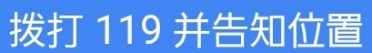 ・施設名称は　「  　　　　     　　　　　　　　　　」The facility name is　　　　　　「　　　　　　　　　　　　　　」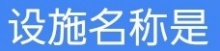 ・住所は 「下呂市　　　　　　　　　　　　　　　　」address 　　「gerosi，   　   　　　            　　 　　   」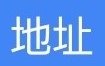 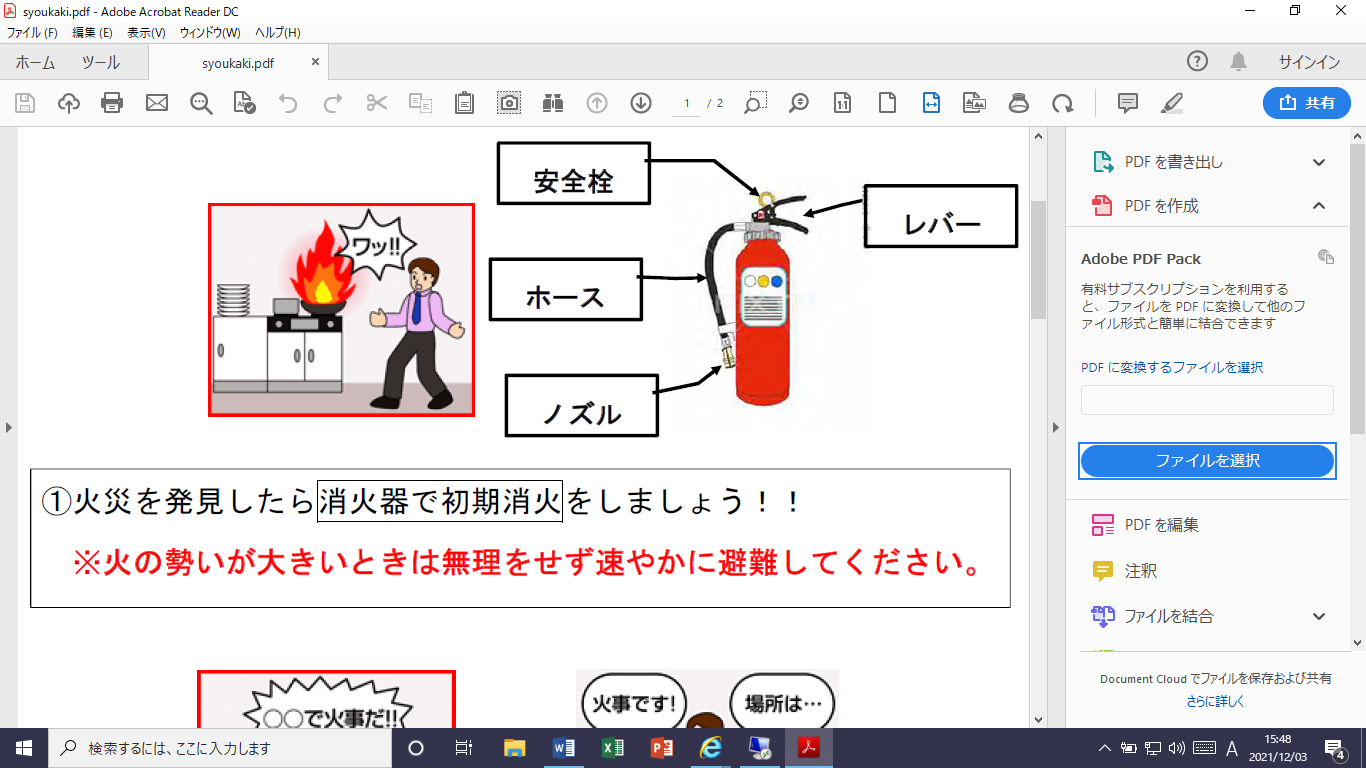 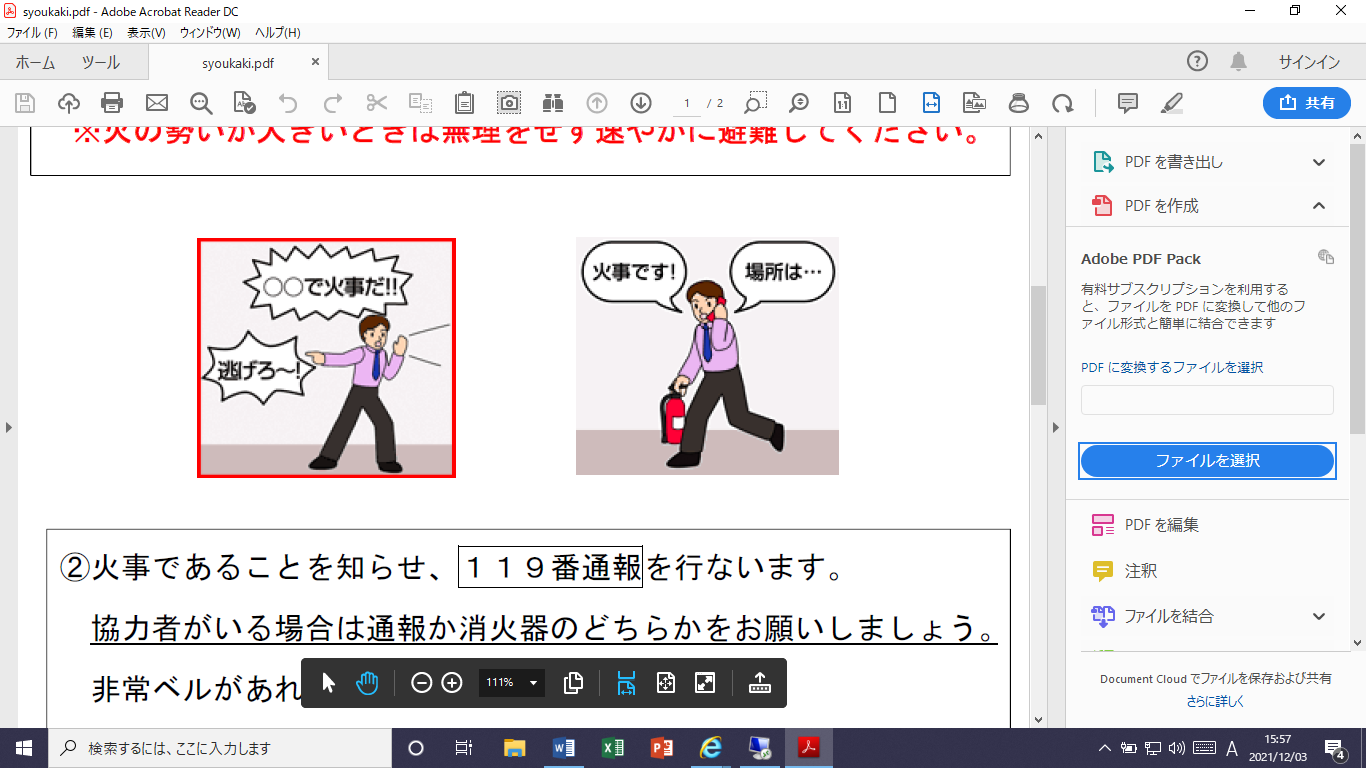 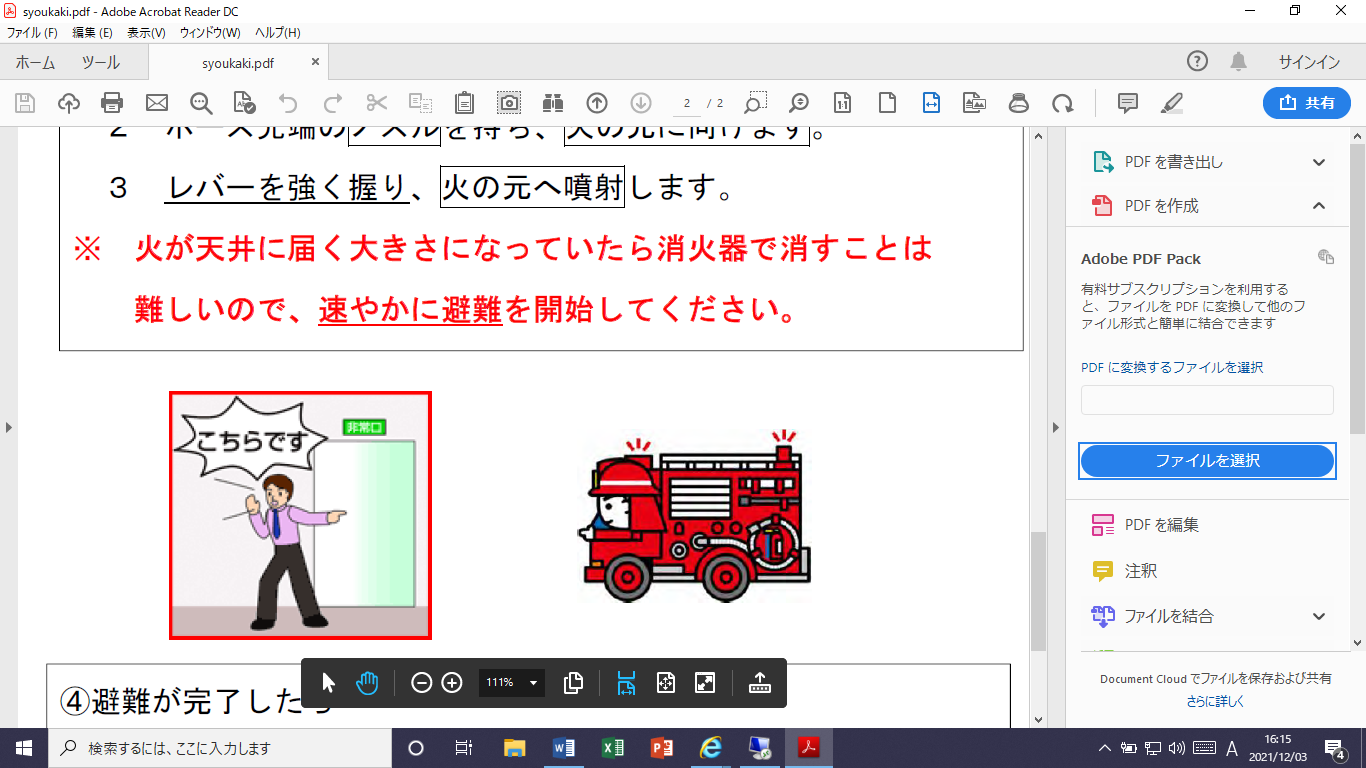 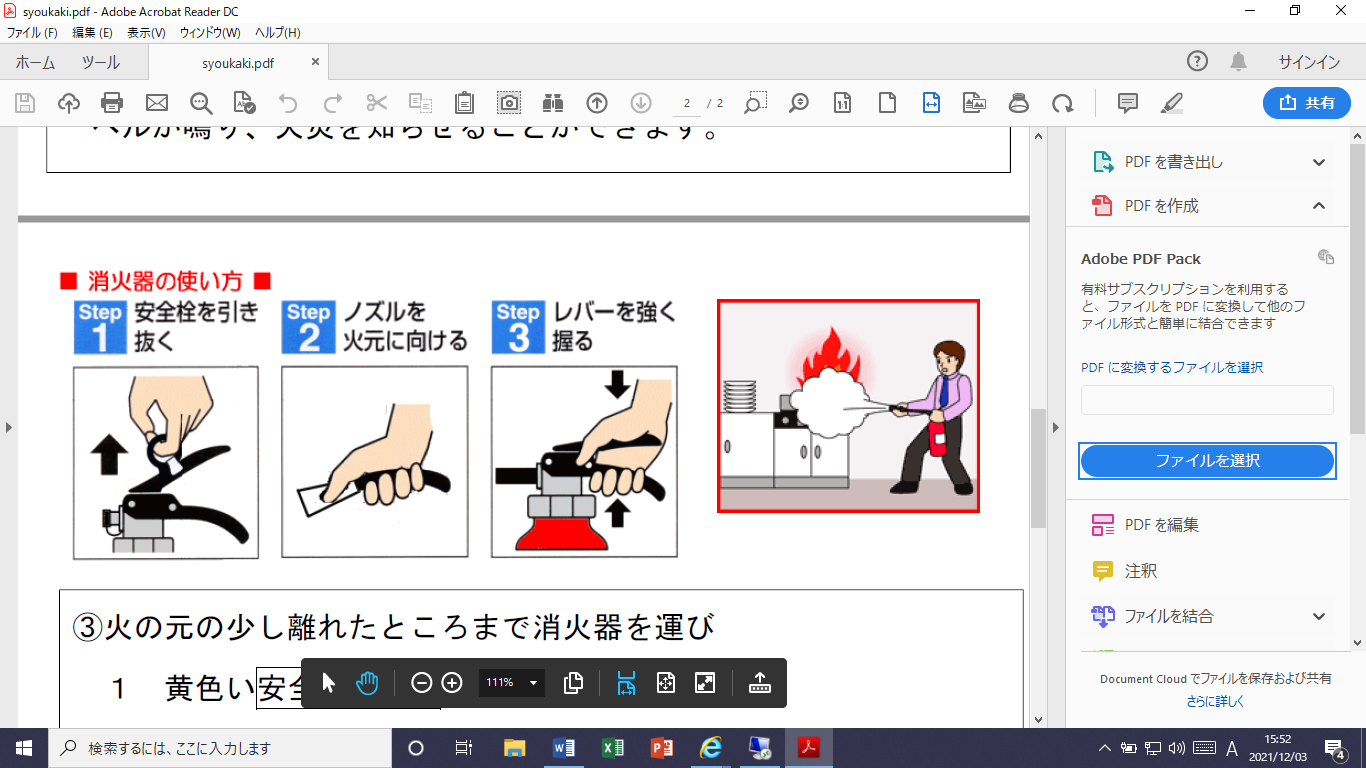 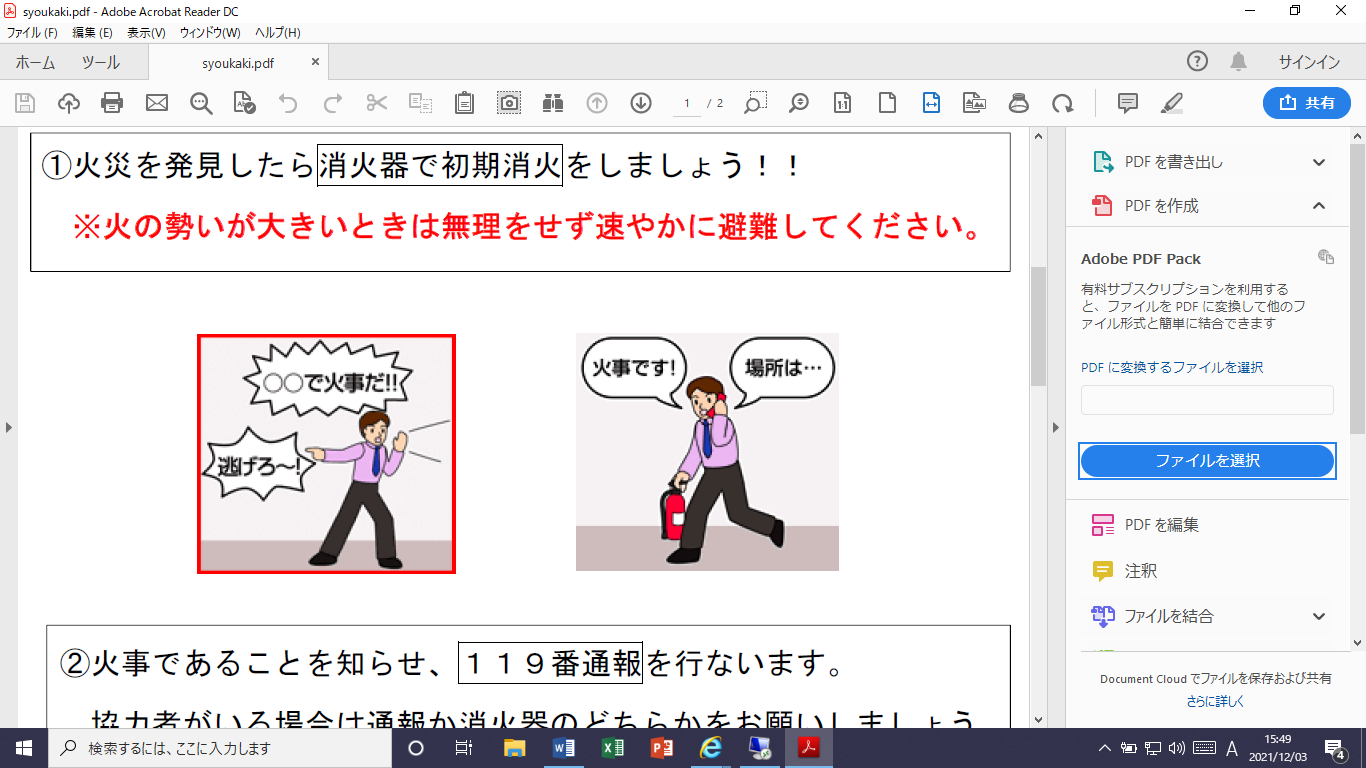 ★消火器の使い方 How to use a fire extinguisher.　　　　　　　 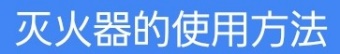 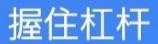 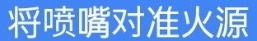 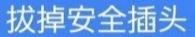 ★緊急連絡先 emergency contact.　　　　  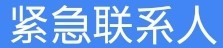 ・施設関係者の連絡先は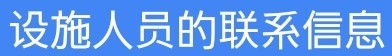 「　　　　　　　　　　　　　」です。★火災を発見したら！If you find a fire.　　　　　　　 周りに火事であることを知らせ、消火器で初期消火をしましょう！Inform people around you of the fire, and use an extinguisher to put out the fire.※天井まで火が上がっている場合は、すぐに避難してください。If the ceiling is on fire, evacuate immediately. 避難誘導をしましょう！ Tell others to evacuate.※協力者がいる場合は、119通報を依頼しましょう！ If you have another person with you, ask them to call 119.１１９通報を行い、場所を伝えましょう！ Call 119 and tell the location．・施設名称は「  　下呂市ホテル　　　　　　　　　　　」The facility name is　　　　　　「　Gerosi　Hoteru　　」・住所は 「下呂市　森　363番地1　　」address 　　「Gerosi，Mori,San,Roku,San,Banti,Iti 」★消火器の使い方 How to use a fire extinguisher.　　　　　　　 ★緊急連絡先 emergency contact.　　　　  ・施設関係者の連絡先は「0576-25-〇〇〇〇（フロント等の関係者へ繋がる番号）」です。